Приложение 1Раунд 1. Тестовые задания.Раунд 2. Задания с открытым ответомФинал «Кино и учебные дисциплины»Кино и математика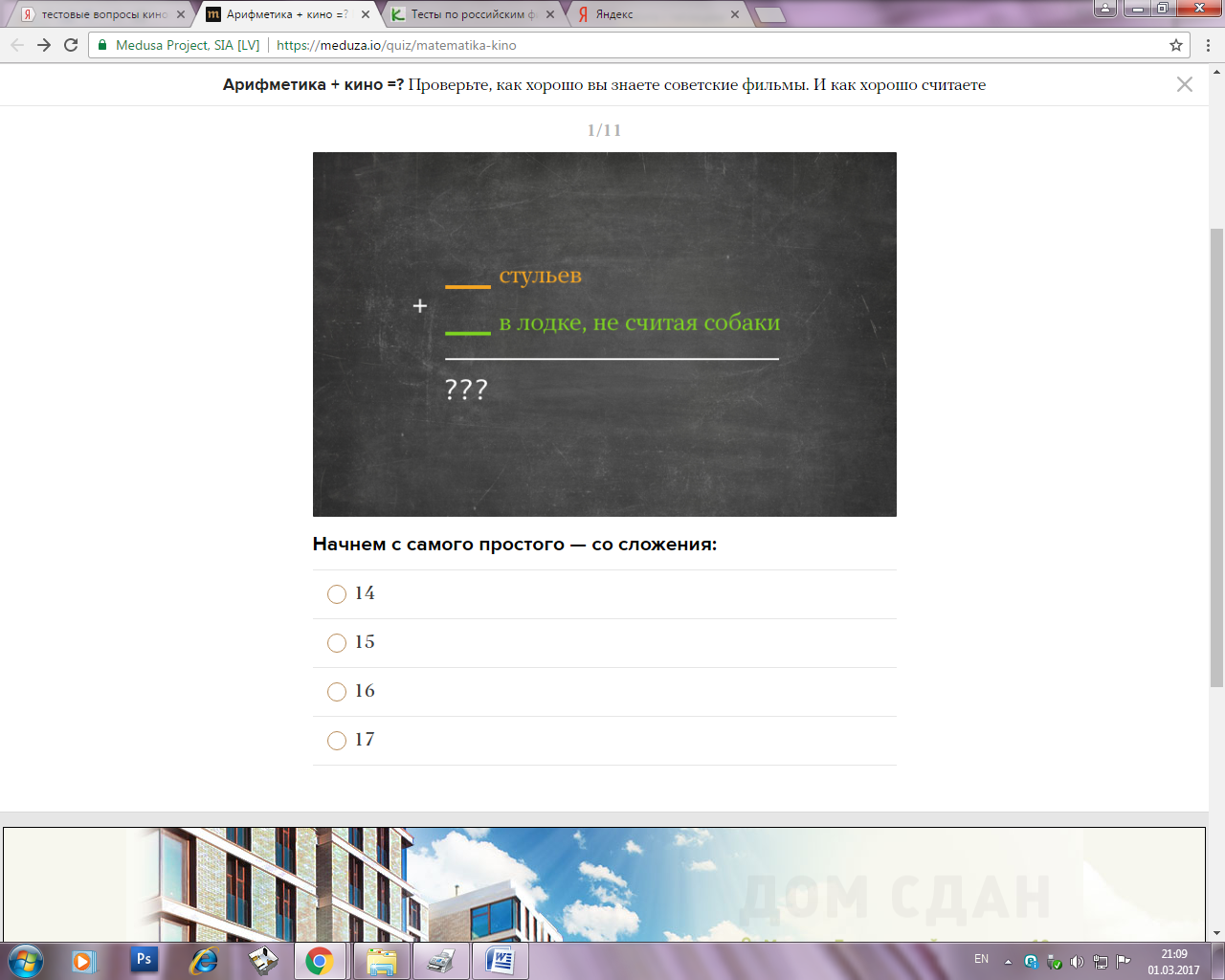 Кино и литература«В каком своем фильме в 1975 году Леонид Гайдай объединил три новеллы М. Зощенко «Преступление и наказание», «Забавное приключение» и «Свадебное происшествие»?»«Не может быть!»Кино и русский языкОт каких греческих слов произошло слово кинематограф?Кинематограф (от греч.движение и греч. писать, изображать)Кино и физикаКак называлась первая надежная кинокамера, изготовленная Уильямом Диксоном в 1894 году.КинетографКино и историяЧто преподавал Нестер Петрович из фильма «Большая перемена»ИсториюКино и биологияКакую роль сыграла Людмила Гурченко в музыкальном фильме «Мама»КозуКино и географияВ каких городах велись съемки фильма «Иван Васильевич меняет профессию»РОСТОВ, Москва, ЯлтаКино и музыка Как называли вторую эскадрилью капитана Татаренко в фильме «В бой идут одни старики»?Поющая.Категория100200300ИнформатикаНаибольший информационный объем будет иметь файл, содержащий...1 страницу текстачерно-белый рисунок 100х100видеоклип длительностью 1 мин.аудиоклип длительностью 1 мин.В одной из кодировок Unicode каждый символ кодируется 16 битами. Определите в битах размер афоризма о кино АлфредаХичкока: Кино – это жизнь, из которой вырезано всё скучное. 100бит800 бит80 байтСкорость передачи данных через ADSL-соединение равна 128000 бит/с. Сколько времени (в минутах) займет передача первого советского фильма ужаса объемом 3 000 Кбайт по этому каналу?32 сек1920сек3,2 минИнформатикавидеоклип длительностью 1 мин.800 бит3,2 минПервым российским фильмом ужасов считается «Вий» (1909), немой художественный короткометражный фильм Василия Гончарова. До наших дней он не сохранился.КиноВымышленный персонаж, чаще других появляющийся на экранеШерлок Холмс граф ДракулаТарзанКакова была продолжительность первых сеансов кино? 5- 10 мин.Около 30 мин.1-2мин.Первый российский художественный фильм повествовал о…Илье МуромцеСтеньке РазинеГамлете, принце ДатскомКиноО трансильванийском вампире снято 72 картины. На втором месте – лондонский сыщик-любитель Шерлок Холмс (на его счету 66 фильмов). На третьем скромный паренёк Тарзан - о нём снято 60 фильмов.1-2мин.Стеньке РазинеИнформационные технологииКакой миллиметровый стандарт для кинопленки был установлен в 1917году?40-миллиметров35-миллиметров 25-миллиметровВ каком году появилось первое звуковое кино190019061935В каком году  был снят первый 3D-фильм?198019221990Информационные технологии35-миллиметров 1900Первый 3D-фильм «Сила любви» был немым — его сняли в 1922 году. У фильма было две концовки — счастливая и грустная, и зрители могли выбирать из них, закрывая левый или правый глазКатегория100200300Информатика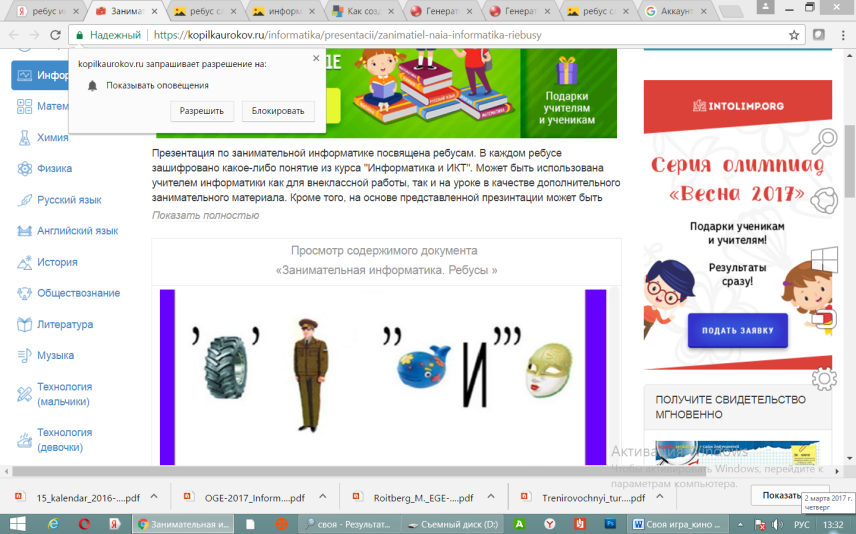 В таблице кодировки символов ASCII десятичный код буквы «А» равен 192. Какая профессия закодирована последовательностью210  192  207  197  208?Первый советский фильм-катастрофа объёмом  2,4 GB можно передать с одного компьютера на другой двумя способами.А. Сжать архиватором, передать архив по каналу связи, распаковать.Б. Передать по каналу связи без использования архиватора.Какой способ быстрее и насколько, если:· средняя скорость передачи данных по каналу связи составляет 231 битв секунду;· объём сжатого архиватором документа равен 80% исходного;· время, требуемое на сжатие документа, — 10 секунд, на распаковку — 2 секунды?В ответе напишите букву А, если быстрее способ А, или Б, если быстрее способ Б. Сразу после буквы напишите число, обозначающее, на сколько секунд один способ быстрее другого.Так, например, если способ Б быстрее способа А на 23 секунды, в ответе нужно написать Б23. Единицы измерения «секунд», «сек.», «с» к ответу добавлять не нужно.ИнформатикаИнформатикаТАПЕРво второй половине XIX — начале XX века музыкант, преимущественно пианист, сопровождавший своим исполнением немые фильмы.«Экипаж» -1979 годаОтвет: Б10,08Кино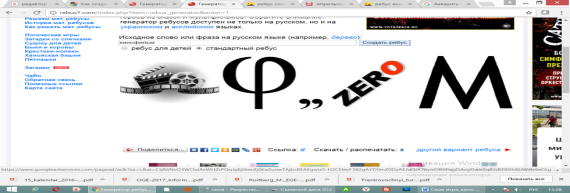 «Какую скульптуру с 1947 года регулярно показывали в отечественном кино?» Самый дорогой фильм в истории советского кино «Война и мир»КиноКинофильм(«Рабочий и колхозница» В. И. Мухиной — эмблема киностудии «Мосфильм»«Война и мир», Бондарчу С., 100 млн. долларов.Звездные войны. «Эпизод 1» на его съемки было потрачено 115 млн. долларов.остается «Титаник» режиссера Джеймса Кэмерона. На съемки истории катастрофы прошлого века ушло более 200 миллионов долларовИнформационные технологии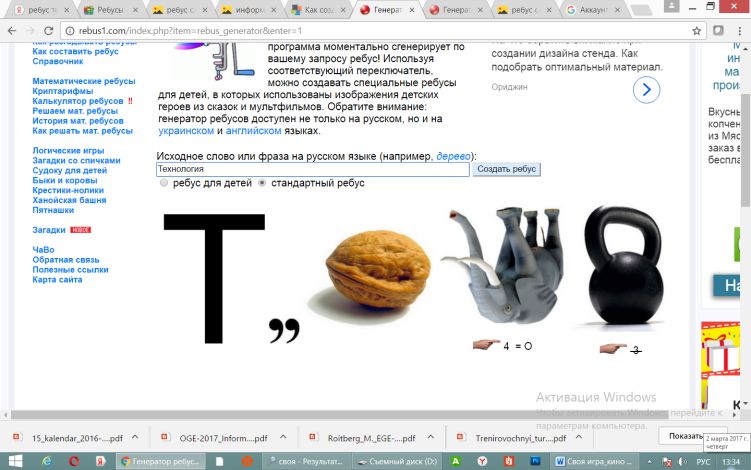 За какое время перед нами проходят двадцать четыре кадра кинопленки? Из чего была сделана пленка, на которую был снят первый в мире фильм? 
Информационные технологииТехнологияЗа одну секундуТелевизионный стандарт PAL (Европа, Россия) - 25 fps. Телевизионный стандарт NSC (США, Япония) - 30 fps. Ответ: Из бумаги (1888 году француз Луи Ле Принц снял фильм продолжительностью чуть более 2 секунд на пленку покрытую фотоэмульсией. Картина получила название «Сцены в саду Раундхэй».